HSC 10 Meeting Agenda March 18, 20132:00pm-3:00pm at SEFS,Anderson 107A2:00-2:05     Approve February meeting minutes 2:05-2:15     Open OARS (KH)2012-03-048 (Ice on dock)2012-10-077 (Puncture by rockfish)2013-01-086? (Fall on path)	2:15-2:30     February OARS to review (4) 2:30-2:35     U-wide H&S news (DZ)Ron Fouty – Construction Safety at UWEH&S Board meeting report – EO 55 approved    2:35-2:45     Action Items Follow-up and Open FloorEyewash station funds2013 presentations: Ergonomics, Lab Safety Survey and Workplace Violence Prevention trainingOther2:45- 3:00    AdjournNext Meeting: April 15!  Same time and place, unless notified otherwise.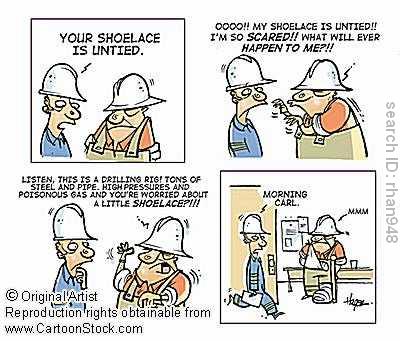 